Методические указания по выполнению контрольных работ по учебной дисциплине Иностранный язык (английский) в профессиональной деятельности слушателями заочного отделения 1 курса специальности 44.02.01 Дошкольное образование44.02.02 Преподавание в начальных классах2023 г.Контрольная работа по учебной дисциплине Иностранный язык (английский) в профессиональной деятельностиразработана на основе Федерального государственного образовательного стандарта по специальности  среднего профессионального образования 44.02.01 Дошкольное образование Организация-разработчик:  ГБПОУ  «Брянский профессионально-педагогический колледж»Разработчики:Куропатина Елена Николаевна, преподаватель высшей квалификационной категорииРекомендован  Методическим  советом  Брянского  профессионально-педагогического  колледжа №____________  от «____»__________20__ г.             номерЗам. директора  по УР  ______________________ Е.В. МашковаПояснительная запискаОсновной целью изучения английского языка в колледже является достижение студентами практического владения этим языком для использования его в общении при решении бытовых, учебных и социокультурных задач.Письменная контрольная работа является одним из основных видов
самостоятельной учебной работы слушателей заочного отделения и служит формой контроля над освоением ими учебного материала по дисциплине, уровнем знаний, умений и навыков. Выполнение контрольной работы способствует формированию у слушателей навыков самостоятельной работы с первоисточниками, учебной, научной и специальной литературой.Работа над контрольным заданием позволяет систематизировать, закреплять и расширять знания по учебной дисциплине, повышать не только теоретическую, но и практическую подготовку слушателей, формировать практическое владение иностранным языком как средством письменного и устного общения в сфере профессиональной деятельности.Порядок выбора варианта контрольной работы.Контрольные задания составлены в 4 вариантах. Необходимо выполнить один из этих вариантов в соответствии с первой буквой фамилии по алфавитуОписание структуры контрольной работы.В каждом варианте предусмотрены лексические задания (№1 - №5) и грамматические задания (№6 - №10)Требования к оформлению контрольной работы.Выполнять письменные контрольные работы следует в отдельной тетради. Контрольные работы должны выполняться чернилами, аккуратно, чётким почерком. При выполнении контрольной работы необходимо оставлять поля для замечаний, объяснений и методических указаний рецензента. Задания работы должны быть выполнены в той последовательности, в которой они даны в контрольной работе. Выполненные контрольные работы необходимо направлять для проверки и рецензирования в установленные сроки. При получении проверенной контрольной работы от рецензента внимательно прочитайте рецензию, ознакомьтесь с замечаниями рецензента и проанализируйте отмеченные в работе ошибки. Руководствуясь указаниями рецензента, проработайте еще раз учебный материал. Все предложения, в которых были обнаружены орфографические, лексические и грамматические ошибки, а также неточности в переводе, перепишите начисто в исправленном виде в конце данной контрольной работы.Контрольная работа должна иметь титульный лист (см. Приложение), в конце работы – дату ее выполнения и личную подпись студента.Критерии оценки контрольной работы.Проверка (рецензирование) контрольной работы является одной из основных форм руководства самостоятельной работой слушателя, средством контроля выполнения им учебного плана и качества усвоения программного материала. Проверку осуществляет преподаватель, закрепленный за данной учебной группой. При проверке допускаются замечания на полях и исправления в тексте. Преподавателем пишется рецензия, при необходимости слушателю может быть дана рекомендация о явке на консультацию. Результаты выполнения контрольной работы оцениваются отметками «отлично», «хорошо» или «удовлетворительно».Контрольная работа №1Вариант №1Прочитайте текст и сделайте письменный перевод .AppearanceWhen we speak about somebody’s figure, face, hands, feet we mean his or her appearance. A person may be tall, middle-sized or short, thin or plump. A face may be round, oval or square. In summer some people may have freckles on their faces. Old people have wrinkled faces. People’s hair may be long or short, thin or thick, good or bad, straight or curly. If it is long it is often plaited.Its colour may be black or fair, chestnut or red. Old people have grey hair. Eyes may be large or small. They may be of different colour: grey, green, black, or hazel ( brown).Cheeks may be rosy or pale ( if a person is ill), plump or hollow ( if a person is very ill). Some people have dimples in their cheeks when they smile. Women usually have their hair done at their hairdresser’s.The manner of walking is called the walk (gait). One’s step may be: light, heavy, firm. Old people often shuffle their feet, have a shuffling gait. .Ответьте на вопросы по тексту.What height may a person be? What form may a face be?What may some people have on their faces in summer?What kind of faces do old people have?What colour may people’s hair be?What colour may eyes be?What colour may cheeks be if a person is ill?What do some people have on their cheeks when they smile?How is the manner of walking called?What kind of step may be?Составьте и запишите из данных предложений текст.On Sunday people get up at 9 o’clock. At 1 p. m. people go out for lunch. Most men go to the pubs alone. Weekend starts on Friday night.On Friday people like to go to a bar for the happy hour. After lunch they do some sports.On Saturday afternoon people either go and watch or sit and watch the sports programmes.On Saturday people usually do housework. On weekdays shops close at 5.30 or 6 p. m.After breakfast most people go to the local pub.Sunday evenings are usually quiet.On Sunday people have brunch in a restaurant.They have an early night.All the family spend an hour or two over brunch.People get ready for Monday.Over a cup of tea or coffee people read Sunday papers.Опишите внешность актрисы, изображенной на фотографии, используя слова, данные в приложении.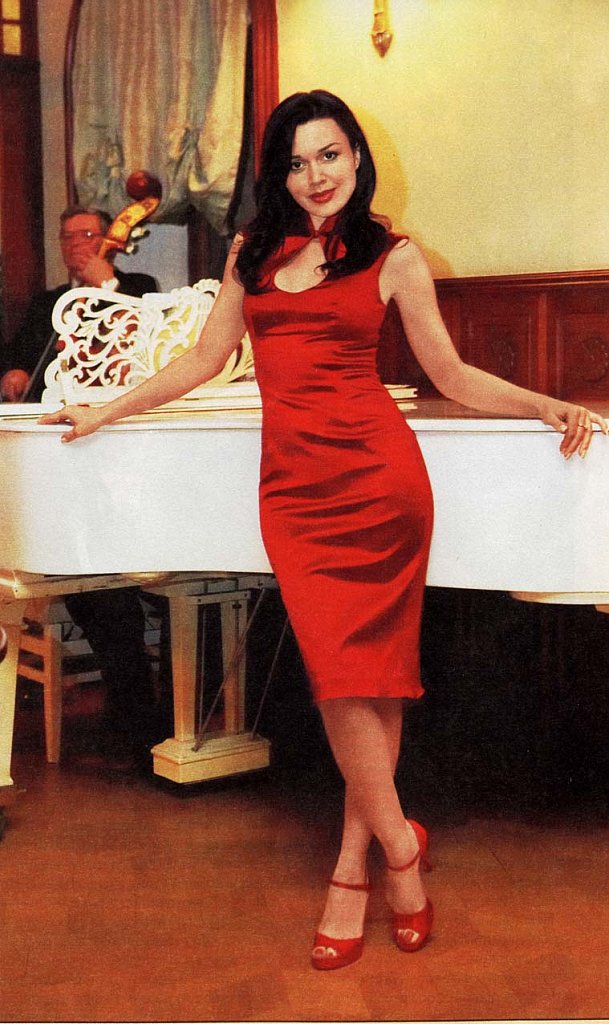 Составьте свою визитную карточкуMy Visiting CardВставьте артикли «a», « the» или «-», где это необходимо.1. Tom has … bicycle. … bicycle is very beautiful. 2. Mary is … secretary. 3.Would you like … apple? 4.I live in … big house not far from .. office. There is … garden near … house. 5. My … pen is bad. Give me … pen, or … pencil. 6. Have you finished reading … book which Mike gave you? 7. She has … flat. Her … flat is comfortable. There are three … rooms in … flat. 8. My sister likes … milk , my brother drinks … coffee with … milk. 9. Take … book from … table. Put this … book into … bookcase. 10. Yesterday I received … letter from my … friend.7. Поставьте каждое предложение в отрицательную форму, задайте общий вопрос, специальный вопрос и вопрос к подлежащему.1. Ann watches television. 2. I write to my parents. 3. Lisa and Nick have two children. 4. We  go to the theatre on Monday. 5. My brother lives in Bryansk. 8. Поставьте глаголы, данные в скобках, в Present Simple.1. Mary (take) the dog for a walk in the evenings. 2. Peter (buy) a morning newspaper every day. 3. I (come) to every lesson. 4. We (go, not)  to the seaside every summer. 5. I (be) very busy today and I (go, not to the cinema) 6. Who (play) tennis in our college? 7. We (be, not) late every day. 8. Ben (read not) much. He (have not) many books.9. Переведите предложения на английский язык.1. Где ты живешь? – Я живу в Брянске. 2. Мой брат не ходит в школу, он ходит в детский сад. 3. Мой день начинается в 6 утра. 4. Мария не говорит по –английски. 5. Он работает в центре Лондона. 6. Каждый день я покупаю хлеб, молоко и фрукты. 7. Вы пойдете на выходных в кино? – Нет, мы очень заняты, у нас гости. 8. Холодно. 9. У нас большая квартира. В гостиной у нас пианино. 10. На столе книга. Она новая и очень дорогая. 10. Переведите на английский язык, употребляя глагол to be в Present или Past Simple1. Я ученик. 2. Он летчик. 3. Она доктор. 4. Мы школьники. 5. Вы рабочие. 6. Ты рабочий. 7. Они ученики.Контрольная работа №1Вариант №2Прочитайте текст и сделайте письменный перевод текста.MY FAMILY     Hello, friends! Let me first introduce myself. My name is Tatiana or Tanya for my friends. My surname or last name is Lavrova. I was born on the 19th of October 1991 in Bryansk. Now I am a first – year student at college. In five years I’ll be an engineer.     Now let me describe my appearance. I am tall and slim and have fair and blue eyes. My friends say that I am pretty. I think I am just good –looking. I love sports and music. I love to listen to modern music and dance. I dance a lot and I hope I am good at it. I also love swimming.     Now a few words about my family. There are five people in our family. My father’s name is Yevgeny Yakovlevich. He is a mathematician by education and businessman by profession. My mother’s name is Nadezhda Petrovna. She is a housewife. She has much work about the house because I have a younger sister. She is a pupil. My sister Natasha is in the fifth form. My grandmother lives with us. She is very kind and helps us a lot.     I like my study at college. I am well in all the subjects but my favorite subjects are Physics and Computer science. I also enjoy English lessons. I also think that the knowledge of foreign languages helps in everyday life and career.     Two years ago my parents and I traveled much around Europe as tourist. We have visited France, Germany, Belgium, the United Kingdom.     As you see, my biography isn’t very long yet. But we’ll meet again and I’ll tell you more about myself. See you later …Найдите соответствия между русскими и английскими эквивалентами. Составьте 3 предложения с любыми из этих слов.Опишите иллюстрацию, составив описание семьи: возраст, профессия, увлечения.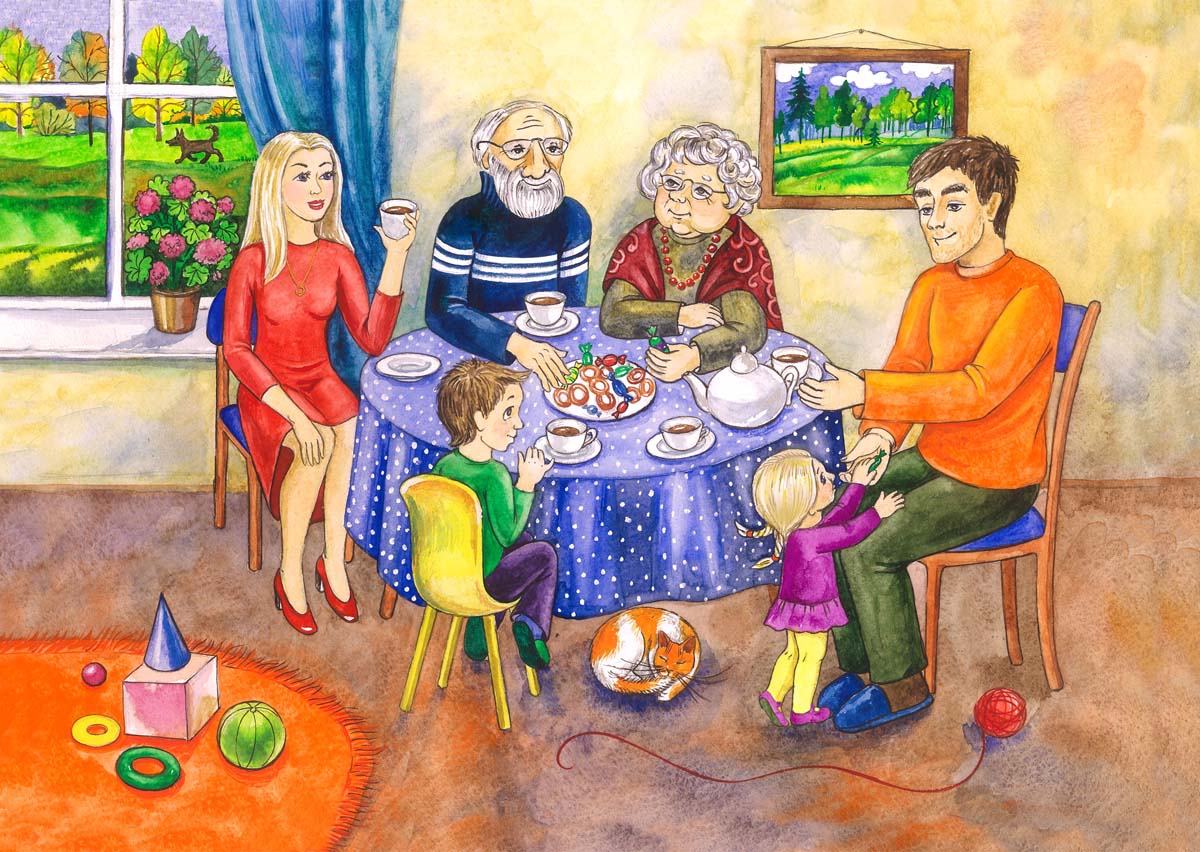 Составьте свою визитную карточкуMy Visiting CardСоставьте и запишите из данных предложений текст.On Sunday people get up at 9 o’clock.At 1 p. m. people go out for lunch.Most men go to the pubs alone.Weekend starts on Friday night.On Friday people like to go to a bar for the happy hour.After lunch they do some sports.On Saturday afternoon people either go and watch or sit and watch the sports programmes.On Saturday people usually do housework.On weekdays shops close at 5.30 or 6 p. m.After breakfast most people go to the local pub.Sunday evenings are usually quiet.On Sunday people have brunch in a restaurant.They have an early night.All the family spend an hour or two over brunch.People get ready for Monday.Over a cup of tea or coffee people read Sunday papers.Вставьте артикли «a», « the» или «-», где это необходимо.1. My brother is … pupil. He goes to … school in … morning. He has … five lessons every day. 2. My sister is … secretary. She works in … new company. 3. What is … wonderful hotel! 4. This is …good book. Take … book from …table! 5. …London is the capital of ... England. 6.  There is … sofa in …corner. 7. I have ….new house. Do you speak … Spanish? 8. Do you play …. piano? 9. There were … boys and … girls in … my school. 10. When I came home, I drank … tea with … milk and … sugar. 7. Задайте к следующим предложениям 1 общий и 1 специальный вопросы.1. They go to school every morning. 2. She sometimes plays the piano. 3. We learn Math. 4. I have 10 English lessons on October. 5. My sister usually gets up at 7 o’clock in the morning.8. Вставьте глаголы, данные в скобках, в Present Indefinite.1. His father (watch not) TV every morning. 2.  My children always (sleep) after dinner. 3. Who (come) to us on weekend? 4. I (have not) Problems and I (be) happy. 5. My sister (study) at college. 6.They (help) their mother every day. 7. Where (be) your friends? – I (know not). 8. He (live) in London.9. Переведите предложения на английский язык.1. Она не понимает правило. 2. Я обычно делаю домашнее задание вечером. 3. У нас много друзей. Они студенты. 4. Вы часто ходите в кино? 5. Я не учу немецкий, я учу английский. 6. Его отец учитель, он работает в школе. 7. Обычно мы завтракаем в восемь.. 8. Вы покупаете машину на выходных? – Нет, у нас недостаточно денег. 9. Мой друг англичанин, он живет в центре Лондона. 10. Обычно мы пьем кофе с молоком.10. Переведите на английский язык, употребляя глагол to be в Present или Past Simple.1. Я дома. 2. Он в школе. 3. Она в кино? 4. Мы в парке. 5. Они в театре? 6.Она молодая? 7. Он старый.Контрольная работа №1Вариант №3Прочитайте текст и сделайте письменный перевод текста.MY HOME     My family live on the ground floor of a block of flats. Our house is a five-storied building and it is situated in a new residential area, in Varshavskaya Street. This district is very nice and clean. Two parks are situated just at a stone’s throw from our house. Our yard is very clean and green in summer and when I was a child I used to play there all day long. The house itself is located within easy reach of shops and a bus station. It takes us no longer than twenty minutes to get to the center of the city.     There are three rooms, a kitchen, a bathroom and a hall in our flat. The living-room is also my parents’ room. It’s the biggest one in the whole flat. There are many flowers in the window sill. My mother likes them very much and takes good care of them. There is a big round table by the window with a blue vase on it. To the right of the table there is an armchair and a standard lamp. Dad spends hours sitting in this chair and reading. Opposite the door there is a new set of furniture, which consists of two wardrobes, two bookcases, a cupboard and a chest of drawers, on which there are a TV set and a video-recorder. The parquet floor is covered with a carpet.     The room where I live is a bit smaller. I share it with my brothers. Its windows overlook the street. There are two bookcases in the right-hand corner, three beds along the walls, a writing desk and a set of furniture, which consists of a sofa and two armchairs.     My father’s study is the smallest room in the flat and there is little furniture there. A huge writing desk with a lot of drawers and a computer on it stands by the window. There are two bookcases to the right of the door and an armchair in the left-hand corner. A big map of the world hangs on one of the walls.     On the whole, our flat is very comfortable and we have all modern conveniences, such as cold and hot water, gas, central heating and electricity.2.	Переведите предложения на английский язык:1.	У нас есть все удобства: горячая и холодная вода, электричество, газ, центральное отопление и мусоропровод.2.	Мы живем на пятом этаже многоэтажного дома.3.	Окна кухни выходят на набережную.4.	В правом углу гостиной стоит диван, а слева от окна – старинный гарнитур.5.	Где у тебя лежат тарелки? – В буфете. Он стоит в гостиной справа от комода.  3.	Опишите в 5-6 предложениях следующие высказывания:1.	My home is my castle. (Мой дом – моя крепость)2.	East or West  - home is best.(В гостях хорошо, а дома лучше)3.	Men make houses, women make homes. (Муж строит стены, а жена дом)Составьте свою визитную карточкуMy Visiting CardСоставьте и запишите из данных предложений текст.On Sunday people get up at 9 o’clock. At 1 p. m. people go out for lunch. Most men go to the pubs alone. Weekend starts on Friday night.On Friday people like to go to a bar for the happy hour. After lunch they do some sports.On Saturday afternoon people either go and watch or sit and watch the sports programmes.On Saturday people usually do housework. On weekdays shops close at 5.30 or 6 p. m.After breakfast most people go to the local pub.Sunday evenings are usually quiet.On Sunday people have brunch in a restaurant.They have an early night.All the family spend an hour or two over brunch.People get ready for Monday.Over a cup of tea or coffee people read Sunday papers.Вставьте артикли «a», « the» или «-», где это необходимо.1. There are a lot of flowers in … garden. 2. … Italians like … spaghetti. 3. I like tee with … milk and … sugar. 4. What is … biggest island in … Greece? 5. I have … long story to tell you. 6. He was … tall man. 7. Today is … ninth of …May. 8. My father is … engineer. He woks at … big factory. 9. What do you do after … breakfast? – I go to … school. 10. … weather was very bad in … morning yesterday. … was grey and it was  raining. But in … afternoon it was very warm and we went to … cinema.7. Задайте к следующим предложениям 1 общий и 1 специальный вопросы.1. Ann watches television. 2. I write to my parents. 3. Lisa and Nick have two children. 4. We  go to the theatre on Monday. 5. My brother lives in Bryansk. 8. Вставьте глаголы, данные в скобках, в Present Indefinite.1. Mary (take) the dog for a walk in the evenings. 2. Peter (buy) a morning newspaper every day. 3. I (come) to every lesson. 4. We (go, not)  to the seaside every summer. 5. I (be) very busy today and I (go, not to the cinema) 6. Who (play) tennis in our college? 7. We (be, not) late every day. 8. Ben (read not) much. He (have not) many books.9. Переведите предложения на английский язык.1. Где ты живешь? – Я живу в Брянске. 2. Мой брат не ходит в школу, он ходит в детский сад. 3. Мой день начинается в 6 утра. 4. Мария не говорит по –английски. 5. Он работает в центре Лондона. 6. Каждый день я покупаю хлеб, молоко и фрукты. 7. Вы пойдете на выходных в кино? – Нет, мы очень заняты, у нас гости. 8. Холодно. 9. У нас большая квартира. В гостиной у нас пианино. 10. На столе книга. Она новая и очень дорогая. 10. Переведите на английский язык, употребляя глагол to be в Present или Past Simple1. Она не старая. 2. Они сильные. 3. Она больна. 4. Вы больны? 5. Он болен? 6. Я не болен. 7. Я был болен вчера.Контрольная работа №1Вариант №4Прочитайте текст и сделайте его письменный перевод.The WeekendMost people in Britain work five days a week from Monday to Friday. Schools, colleges and universities are closed on Saturday and Sunday.Weekend starts on Friday evening when people leave work and wish each other a nice weekend.Those who work away from home may go home. Some people go away for the weekend. They stay in a hotel or boarding house in the country or at the sea.People who stay at home at the weekend try to relax, enjoy themselves. On Friday night people like to go to a bar for the happy hour, or the theatre. Nowadays it is not «in» to go to all-night parties, they get up early on Saturday morning. Saturday morning is the time for cleaning the house, washing the car, doing the laundry. Women usually do housework, sewing and gardening.Saturday morning is a busy time for shop-ping. On weekdays shops close between 5.30 and 6 p. m. (They’re closed on Sundays.) The shops in the centre of big cities usually close at one in the afternoon. At about one o’clock people go out for lunch. After lunch they go for a walk or do some sports. On Saturday afternoon sporting events take place — football, horse-racing, rugby, cricket and other sports. People either go and watch or sit and watch the sports programmes on television.Saturday evening is the favourite time for going out: parties, dances or theatre, maybe pictures. Some people like to go to watch a band.Church bells are a typical feature of an English Sunday morning. On Sunday morning most people stay in bed till 9 o’clock. Then they have a cup of tea or coffee. They look through the newspapers. Reading Sunday papers is one of numerous traditions in Britain. There are quite a number of papers which are published weekly on Sundays.After breakfast most people go for a walk or to the local pub. Usually men go to the pubs alone and their wives and children prepare for brunch. At one or 1.30 people have brunch. It is a good time for all the family, when grandparents, parents and children go out to some restaurant and spend an hour or two over brunch. Brunch is a huge meal. They have all sorts of salads, vegetables, chicken, cold meat, pies, fruit, coffee, pudding. Sunday evenings are rather quiet. Most people prefer to stay at home and watch television or just get ready for Monday. So they usually have an early night.Ответьте на вопросы.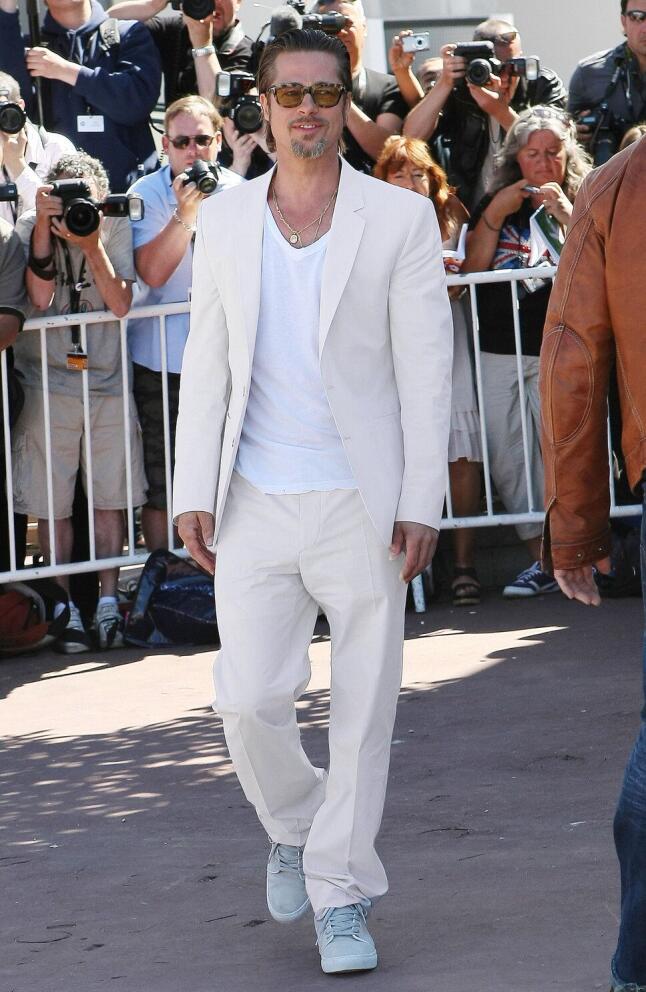 1. How long is a week in Britain? 2. When does the weekend start in Britain? 3. When do the shops close on Saturday in Britain? 4. What do people usually do on Saturday afternoon? 5. What is the favourite time for going out? 6. What does brunch mean? 7. What do people usually have for brunch?Опишите внешность актера, изображенногона фотографии, используя слова,данные в приложении.	Составьте свою визитную карточкуMy Visiting CardСоставьте и запишите из данных предложений текст.On Sunday people get up at 9 o’clock.At 1 p. m. people go out for lunch.Most men go to the pubs alone.Weekend starts on Friday night.On Friday people like to go to a bar for the happy hour.After lunch they do some sports.On Saturday afternoon people either go and watch or sit and watch the sports programmes.On Saturday people usually do housework.On weekdays shops close at 5.30 or 6 p. m.After breakfast most people go to the local pub.Sunday evenings are usually quiet.On Sunday people have brunch in a restaurant.They have an early night.All the family spend an hour or two over brunch.People get ready for Monday.Over a cup of tea or coffee people read Sunday papers.Вставьте артикли «a», « the» или «-», где это необходимо.1. Tom has … bicycle. … bicycle is very beautiful. 2. Mary is … secretary. 3.Would you like … apple? 4.I live in … big house not far from .. office. There is … garden near … house. 5. My … pen is bad. Give me … pen, or … pencil. 6. Have you finished reading … book which Mike gave you? 7. She has … flat. Her … flat is comfortable. There are three … rooms in … flat. 8. My sister likes … milk , my brother drinks … coffee with … milk. 9. Take … book from … table. Put this … book into … bookcase. 10. Yesterday I received … letter from my … friend.7. Задайте к следующим предложениям 1 общий и 1 специальный вопросы.1. Ann watches television. 2. I write to my parents. 3. Lisa and Nick have two children. 4. We  go to the theatre on Monday. 5. My brother lives in Bryansk. 8. Вставьте глаголы, данные в скобках, в Present Indefinite.1. Mary (take) the dog for a walk in the evenings. 2. Peter (buy) a morning newspaper every day. 3. I (come) to every lesson. 4. We (go, not)  to the seaside every summer. 5. I (be) very busy today and I (go, not to the cinema) 6. Who (play) tennis in our college? 7. We (be, not) late every day. 8. Ben (read not) much. He (have not) many books.9. Переведите предложения на английский язык.1. Где ты живешь? – Я живу в Брянске. 2. Мой брат не ходит в школу, он ходит в детский сад. 3. Мой день начинается в 6 утра. 4. Мария не говорит по –английски. 5. Он работает в центре Лондона. 6. Каждый день я покупаю хлеб, молоко и фрукты. 7. Вы пойдете на выходных в кино? – Нет, мы очень заняты, у нас гости. 8. Холодно. 9. У нас большая квартира. В гостиной у нас пианино. 10. На столе книга. Она новая и очень дорогая. 10. Переведите на английский язык, употребляя глагол to be в Present или Past Simple1. Я ученик. 2. Он летчик. 3. Она доктор. 4. Мы школьники. 5. Вы рабочие. 6. Ты рабочий. 7. Они ученики.Приложение 1 Грамматический справочник§ 1. Определенный артикль  (the)Определенный артикль (the) употребляется с нарицательными существительными в единственном и во множественном числе:при обозначении предмета, о котором уже говорилось раньше;There is a book on the shelf. Give me the book please! когда из контекста или ситуации ясно, какое именно лицо или предмет имеется в виду;There are very many shops in the centre. Nick is in the garden.для обозначения единственных в своем роде предметов;the sun, the earth, the moon, the sky, the galaxy, the universeдля обозначения предмета, единственного в данной ситуации;It was a new house. The roof was red, the door was brown.для обозначения всего класса однородных предметов, не выделяя предмет из ряда ему подобных;The rose is a beautiful flower. The elephant is found in Asia and in Africa.для обозначения всей семьи;the Browns,  the Smithsдля обозначения национальности;the Indians,  the English со сторонами света;the North, the South, the East, the Westс музыкальными инструментами;Can you play the piano?со словами:the cinema, the theatre, the radio, the televisionперед именами собственными, обозначающими географические названия:океанов, рек, морей, заливов, озер во мн. числе;the Black Sea,   the Pacific Ocean,  the Great Lakes  гор;the Cordillerasстран состоящих из нескольких слов;the USA,   the Russian Federationисключение: Great Britain, South Africa, North Americaперед некоторыми собственными названиями (галереи, музеи, театры, поп-группы, корабли, газеты);the National Gallery,  the British Museum,  the Savoy (Hotel),   the Beatles,   the Titanicкогда перед существительным стоит порядковое числительное;He is the first man.с прилагательными в превосходной степени;the shortest way§2. Неопределенный артикль(a,an)Неопределенный артикль (a / an) был образован от числительного one. Употребляется с исчисляемыми существительными в единственном числе.Основные случаи употребления:при первом упоминании предмета в разговоре или повествовании;The is a man near our house.с глаголом to be для классификации людей, животных, вещей (представитель класса ему подобных), в именной части сказуемого;My mother is a teacher. Pete is a clever student. A good beginning makes a good ending.в восклицательных предложениях со словами:  what, such What is an interesting idea!в значении один (one):in a day ore two;  wait a minute!An apple  a day keeps the doctor away!неисчисляемые существительные (абстрактные и вещественные), употребленные с неопределенным артиклем в числовом значении, становятся исчисляемыми;исчисляемые: ice-cream –мороженое, tea – чайнеисчисляемые:an ice -cream – порция, a tea чашка чаяс существительным-подлежащим после оборота there is (was, will be)There was a good library in our city.с дополнением после глагола have:I have a sister.  §3. Нулевой артикльВ английском языке артикль отсутствует в следующих случаях:перед исчисляемыми существительными во множественном числе, если эти существительные в единственном числе употреблялись бы с неопределенным артиклем;We are students.перед неисчисляемыми существительными (названия веществ, абстрактных понятия), употребленными в общем смысле;I like milk. This dress is made of wool.с именами собственными;Tom, Muggy, Moscow, Oxfordесли существительное является обращением;Doctor, shall I take this medicine? Good morning, sweet child!перед словами:  father, mother, uncle, auntперед названиями дней недели, месяцев, времен года, праздников;on Monday, in Summer. Christmas is a very popular holiday.перед существительными:       breakfast, dinner, lunch, supperисключение: в конкретной ситуации с определенным артиклем – I  like the dinner.перед существительными, обозначающими общественные учреждения:I started school when I was seven.исключения: если существительное обозначает здание, в котором находится соответствующие учреждение, то употребляется артикльA new school will be build. The school was near my house.§4 Глагол to beСпряжение глагола to be по временам и числам для группы Simple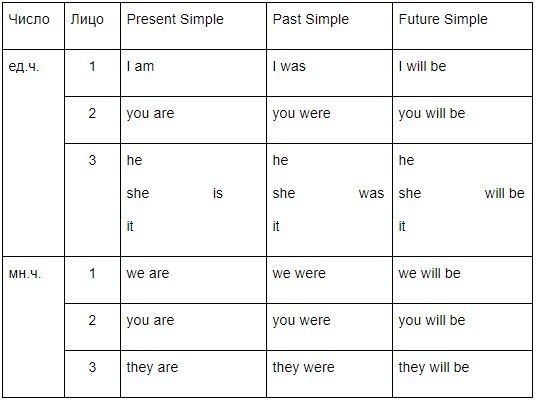 §5 Present   Simple(настоящее - неопределенное)Present Indefinite выражает действие, которое происходит в настоящем постоянно (я учусь в колледже; у него большая квартира) и периодически(я часто вижу его; они обычно пьют кофе в 11.00). Отсюда его название – «настоящее - неопределенное». Образование:Утвердительная формаPresent Indefinite совпадает по форме с инфинитивом (первой формой глагола) без частицы to для всех лиц и чисел, кроме 3 лица ед. числа. В этой форме к основе инфинитива прибавляется окончание –s  или – es:sесли глагол на –е:write   writesесли глагол на –y после гласной: play  plays            - esесли глагол на  - s, ss,ch,sh,x,tchdress  dresses; watch  watchesесли глагол на –y после согласной, то   yi :try  triesВопросительная формаОбразуется при помощи глагола + do/does + инфинитив глагола(? вопроситель. слово) + do/does + подлежащее + инфинитив глагола (без окончания)Where does he live in summer?Do you work in the morning?Отрицательная формаОбразуется при помощи глагола + do/does + not + инфинитив глаголаWe do not go to the cinema every day.Особые случаиГлаголы to have и to be:Употребление:Present Indefinite выражает действие, относящееся к настоящему времени и широком смысле слова. Эта форма обозначает действие, относящееся и к моменту речи, и к настоящему периоду, и происходящее как бы вне времени. Она не указывает ни на длительность, ни на завершенность, ни на предшествование действия.Употребляется :для обозначения простых фактов и общих истинWater boils at 100 degrees C. Brazil produces good coffee.для выражения повседневных, повторяющихся действий, привычек, обычаевI usually read English newspapers.с глаголами восприятия (совершающимися в данный момент) see, hear, умственной деятельности understand, know,  чувства love, like, hate, prefer, обладания belong, contain.Слова – сигналы:Always, often, seldom, sometimes, never, hardly, ever (почти никогда), nearly always (почти всегда), usually, generally  (как правило), every day (year, month)Сигналы стоят перед глаголом.Но: с глаголом  to be -- после негоПриложение 2	Лексический справочникPart 1. FAMILY AND FRIENDSWords and expressionsbrother -братhalf-brother – сводный братfather – dad – daddy – papa – отецstepfather (stepmother, stepson, stepdaughter) – отчим (мачеха, пасынок, падчерица)grandfather - дедушка     (grandmother,  - бабушка          grandparents, - бабушка и дедушка           grandson, - внук     granddaughter - внучка)mother - мамаparents - родителиsister -  сестраtwin  - sister – сестры - -близнецы twins - близнецы aunt - тетя uncle - дядя nephew - племянник niece - племянница cousin – двоюродный брат  / сестра second cousin - троюродный relative - родственникdistend relative – отдаленный родственникbride - невестаbride groom - женихbrother – in – low - свояк      (sister– in – low, - золовка       father– in – low, - тесть, свекор       mother– in – low, - теща, свекровь        son– in – low, - зять       daughter– in – low - невестка) husband - муж wife - жена child (children) – ребенок (дети) the only child – единственный ребенок foster child - приемыш childless – не имеющий детей childhood - детство nurse - няня orphan - сирота widow - вдова engagement - помолвка marriage - брак wedding - свадьба the newly – weds - новобрачные age - возраст How old is he? – Сколько ей лет? She doesn’t look her age. – Она не выглядит на свой возраст middle – aged - пожилой to be of age – быть совершеннолетним to be under age - быть несовершеннолетним to be born – быть рожденным to bring up - воспитывать to die of …умереть от … to be engaged –быть помолвленным divorce - развод to marry for love (money) – жениться по любви ( по расчету) to marry smb – выходить замужto be married быть замужемto be unmarried – быть холостымPart 2.  APPEARANCEWords and expressionsappearance – внешний видlook like – быть похожим на кого – тоattractive – привлекательныйunattractive – непривлекательныйpretty – хорошенькаяcharming – очаровательныйugly – уродливыйfigure –фигураslim – стройныйslight – хрупкийpowerful – мощныйstooping – сутулыйstrong – сильныйplump - пухлыйtall – высокийshort – маленького ростаface – лицоoval – овальноеround – круглоеthin – худоеcomplexion – цвет лицаdark – темныйfair  - светлыйpale – бледныйhair – волосыgolden – золотистыеred – рыжиеfair – светлыеblack – черныеbrown – шатен, шатенкаhair – cut  - стрижкаhairdo – прическаnose  -носsnub  - курносыйstraight – прямойlong – длинныйeyes - глазаcharacter – характер			44. sleepyhead – соняactive – активный				45. cool - невозмутимыйneat – аккуратный				46. emotional - эмоциональныйclever – умный				47. boastful - хвастливый	honest – честный				48. proud - гордыйkind –добрый					49. serious - серьезныйPart  3.   MY HOMEWords and expressionsWe live … -  Мы живем  ….right in the centre – в самом центреon the outskirts – на окраине in the suburbs – в пригородеin the country – в деревнеin a nice residential area – в хорошем жилом районеon a new housing estate – в новом жилом домеdetached house – особнякsemi-detached house – особняки-близнецы, имеющие общую стену terraced house – ряд домов вдоль улицы  flat - квартира gate - ворота front door  - парадный вход porch - веранда hall - коридор kitchen - кухня living – room - гостиная dining – room - столовая bathroom - ванная toilet  - туалет bedroom - спальня attic - чердак cellar - подвал extension - пристройка sun lounge – зимний сад settee / sofa – диван / софа coffee table – журнальный столик shelf unit – секция с полками fitted kitchen – встроенные кухонные шкафы chest of drawers - комод glass cabinet – застекленный шкаф wardrobe – платяной шкаф coat stand – вешалка для верхней одежды dining table – обеденный стол wallpaper  - обои, клеить обои paint – краска, красить wood paneling – деревянная панельная обшивка tiles – кафель, плитка furnish – обставлять, меблировать insulation - изоляция frustration - разочарованиеWords and expressions  (for the text and dialogs) block of flats – многоэтажный дом five-storied building – пятиэтажное  здание residential area – жилой массив study - кабинетset of furniture - гарнитур modern conveniences - удобства central heating – центральное отопление electricity - электричество chute - мусоропровод to be situated within easy reach of shops – находиться недалеко от магазинов cupboard - буфет at a stone’s throw – в двух шагах Приложение 3 Государственное бюджетное профессиональное образовательное учреждение«Брянский профессионально-педагогический колледж»Специальность 44.02.01 Дошкольное образование       Специальность 44.02.02 Преподавание в начальных классахКонтрольная работа №__Вариант №___по  учебной дисциплине Иностранный язык (английский) в профессиональной деятельностиВыполнил (а) студент (ка) группы _______________Иванова Елена ИвановнаОценка________________			Подпись преподавателя___________2023 годЛитератураОсновная:Безкоровайная Г. Т., Койранская Е. А., Соколова Н. И., Лаврик Г. В. Planet of English: учебник английского языка для учреждений СПО. — М., 2020Дополнительная:Агабекян И.П. Английский язык. – Изд. 21-е,стер. – Ростов-на-Дону, 2022. – 318с.Дроздова Т.Ю. Английская грамматика.- Ростов-на-Дону: Феникс, 2019Ионина А.А., Саакян А.С. Английская грамматика 21 века: Универсальный эффективный курс. – Москва, Эксмо, 2012. – 416с.Кравцова Л.И. Английский язык: учебник для СПО. - М.: Высшая школа, 2019Голицынский Ю.Б. Грамматика английского языка, Сборник упражнений. -СПб.: КАРО, 2019Дубровин М.И. Англо — руссский\русско — английский словарь.- м.: Иностранный язык, 2020Клементьева Т.Б. Повторяем времена английского глагола. - М.: Дрофа,2023Полякова Т.Ю. Английский язык для диалога с компьютером: Учебное пособие для технических вузов. - М.: Высшая школа, 2019Шляхова В.А. Английский язык. Контрольные задания для студентов гуманитарных специальностей вузов. Учебно — методическое пособие /В.А. Шляхова, Т.Д. Любимова. - М.: Высшая школа, 2022     ЭБС Юрайт.ru с правом одновременного доступа не менее 25% обучающихся:Мичугина, С. В. Английский язык для педагогов (A2) : учебное пособие для среднего профессионального образования / С. В. Мичугина. — Москва : Издательство Юрайт, 2023. — 202 с. — (Профессиональное образование). — ISBN 978-5-534-11824-7. — URL : https://urait.ru/bcode/517376Полубиченко, Л. В. Английский язык для колледжей (A2-B2): учебное пособие для среднего профессионального образования / А. С. Изволенская, Е. Э. Кожарская ; под редакцией Л. В. Полубиченко. — Москва : Издательство Юрайт, 2023. — 185 с. — (Профессиональное образование). — ISBN 978-5-534-16355-1. — URL : https://urait.ru/bcode/530851Интернет-ресурсыОбщеобразовательный портал. Форма доступа: http://www.ru/education/ Более 30 англо-русских, русско-английских и толковых словарей общей и отраслевой лексики. Форма доступа:     https://www.lingvolive.com/ru-ru Энциклопедия «Британника». Форма доступа: https://www.britannica.comMacmillan Dictionary с возможностью прослушать произношение слов. Форма доступа: http://au.urlm.com/www.macmillandictionary.comПервая буква в фамилииВариантА, Б, В, Г, Д, Е, Ж1З, И, К, Л, М, Н, О2П, Р, С, Т, У, Ф, Х3Ц, Ч, Ш, Щ, Э, Ю, Я,4What is your first name?My name is …What is your surname?My surname is …How old are you?I’m …Where do you live?I live in …Where were you born?I was born in …What is your date of birth?It is the …What is your address?My address is …What is your telephone number?It is …Are you a student?Yes. I am / No, I am not.What is your hobby?My hobby is …What is your favourite sport? My favourite sport is …What kind of music do you like?I like / prefer …Do you play an instrument?Yes. I play …  / No, I do not.What TV programmers are your favourite?I prefer …What is your dream?1 to make friends with smb.a) влюбиться в кого- л2 to be on friendly terms with smb.b) супружество, замужество3 a bridegroomc) жених4 to feel in love with smb.d) назначить свидание кому – л5 to get engaged to smb. e) развестись6 a marriagef) свадебная церемония7 to go out with smb.g) подружиться с кем – л8 to make a date with smb.h) невеста9 to get divorcedi) жениться на ком – л10 to marry smb.j) обручиться с кем – л11 a wedding ceremonyk) встречаться с кем – л12 a bridel) быть в дружеских отношениях с кем – лWhat is your first name?My name is …What is your surname?My surname is …How old are you?I’m …Where do you live?I live in …Where were you born?I was born in …What is your date of birth?It is the …What is your address?My address is …What is your telephone number?It is …Are you a student?Yes. I am / No, I am not.What is your hobby?My hobby is …What is your favourite sport? My favourite sport is …What kind of music do you like?I like / prefer …Do you play an instrument?Yes. I play …  / No, I do not.What TV programmers are your favourite?I prefer …What is your dream?What is your first name?My name is …What is your surname?My surname is …How old are you?I’m …Where do you live?I live in …Where were you born?I was born in …What is your date of birth?It is the …What is your address?My address is …What is your telephone number?It is …Are you a student?Yes. I am / No, I am not.What is your hobby?My hobby is …What is your favourite sport? My favourite sport is …What kind of music do you like?I like / prefer …Do you play an instrument?Yes. I play …  / No, I do not.What TV programmers are your favourite?I prefer …What is your dream?What is your first name?My name is …What is your surname?My surname is …How old are you?I’m …Where do you live?I live in …Where were you born?I was born in …What is your date of birth?It is the …What is your address?My address is …What is your telephone number?It is …Are you a student?Yes. I am / No, I am not.What is your hobby?My hobby is …What is your favourite sport? My favourite sport is …What kind of music do you like?I like / prefer …Do you play an instrument?Yes. I play …  / No, I do not.What TV programmers are your favourite?I prefer …What is your dream?определенный(конкретный, этот)Give me the pen            the          Дайте мне ручку                                                                                         (ту, которую я прошу)                                             (ед.ч)          the      (мн.ч)Неопределенный(один из, любой)        a (an – перед гласными)                           Give me a pen         a           Дайте мне какую-нибудь ручку                                                                                (мне нечем писать)                                          (ед.ч)            a           (мн.ч) – не употребляется!V :  to  workI, you, we, theyhe,  she, it+workworks?Do + V:  do workDoes + V:  does work-- do + not + V : do not workdoes + not + V: does not workУтвердительная формаВопросительная форма Отрицательная форма  I amYou areHeShe isit We areYou areThey areAm I ?Are you?     heIs  she ?     it Are we?Are you?Are they?I am notYou are notHe She  is not (isn’t)it    We are notYou are notThey are notУтвердительная формаВопросительная формаОтрицательная формаI haveYou haveHeShe hasit we haveyou havethey haveHave I?Have you ?        heHas she ?        itHave we? Have you?Have they?I have notYou have notHeShe has notIt We have notYou have notThey have not